Public Affairs Student Association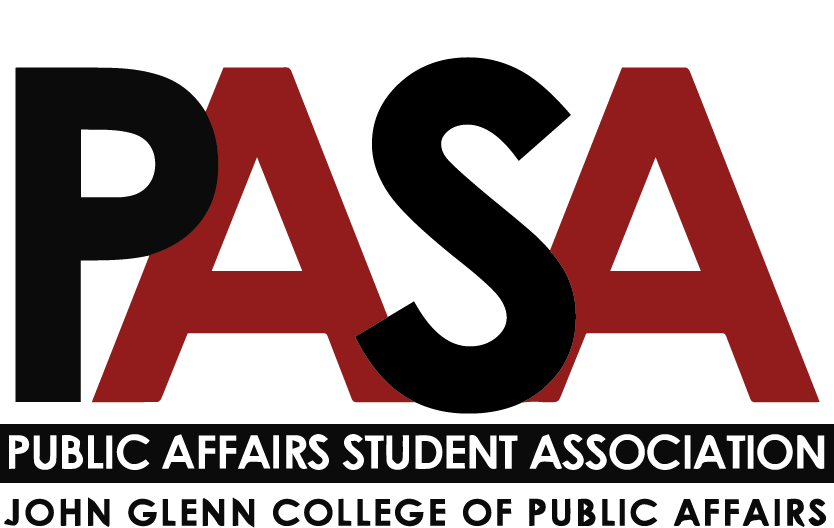 Sunday, September 12, 20217:00 PMZoom LinkWelcome - Meeting started at 7:04 PM ESTOpen ForumThis is the time for anyone who is not part of PASA leadership to speakAll PASA Meetings area welcome to attend PASA meetings to stay up to date on what’s going on in PASA and the Glenn College at large.E-Board Introductions & UpdatesPresident – Casey RifeIntroductionsPASA CommunicationsGroupMe – Please send me phone numbers Microsoft Teams – Everyone should be addedIntro/Tutorial – CarynneCalendar will sync with OSU email calendarPosts will be a place to send message and reply. Make sure notifications are set to your preferenceDocuments are liveTo-do list tabs can be added to assign tasks throughout the yearUsing Microsoft Forms and Qualtrics is also free through OSU and helpful for collecting dataCommittee UpdatesGlenn committee seats that need appointmentGlenn DEI Committee (designated to PASA DEI Committee Chair)Faculty and Staff CommitteeTechnology CommitteeWellness and Mental Health CommitteeSend Casey email with interest in Glen CommitteesPresidents Meeting (monthly meeting with presidents of Glenn Student Organizations (PAMSO, ICMA, IGNITE, CLC))New Glenn website launching mid-OctoberEvents calendarNew PASA websiteSend me a headshot/photo for the siteHelpful Glenn Staff to KnowCasey will reach out to everyone to talk about their roles and answer any questions.Vice President – Haley FosterTreasurer – Carynne JarrellGlenn DEI Committee ReportSetting goals around the year, including:recruiting diverse studentsrecruiting diverse faculty/staffpartnerships with the Kirwan Institute on Race and EthnicityBudget Committee ReportHas completed online training for treasurerHas not meeting yet, as of Sept. 12Secretary – Irene LewisCommittee Report template will be added to Teams (Files > Action ItemsIG: Highlighting PASA Leadership Team@pasa_osu on Instagram & TwitterExternal Affairs Coordinator – Samantha DegenCommittee Chair UpdatesNote: Reports are due to Secretary no later than 8 p.m. on the Friday before the meeting Service – Tobias EngelSocial – Nikolas MertenDiversity, Equity, and Inclusion – n/a Professional Development – n/aGala – n/a Let Casey know if you know anyone who might be good at or interested in one of the positions above. Rolling applications here.Program Representative Updates  MPA – Jack LutatMPA-DC – Paige Shoemaker DeMioMPAL – Joey EringmanPh.D. – Ken PolandMA – n/a (Let Casey know if you know anyone who might be interested)Committee Chair ExpectationsUpdate/provide reports to Secretary using templateHold Monthly Meetings with your committeePlease add meetings to Teams Calendar to avoid overbookingRequest funds well in advance of an event $2000 Budget through Glenn College.Event planningWork with my committee to plan 1-2 events for PASA each semester Work with my committee to attend PASA events and other events within the Glenn College (PAMSO, ICMA, IGNITE, CLC)Plan events for an upcoming month about 3 weeks in advanceMeet with committee once per month Establishing CommitteesCommittee member interest form will go out soonRecruit friends to join your committeeThey do not have to attend our monthly meeting Program Representative ExpectationsCommunicate with your constituents/colleaguesNote any questions/needs/concerns from members of your programAttend PASA events and other events within the Glenn College (PAMSO, ICMA, IGNITE, CLC)Breakout Rooms/MentorsDiscuss any goals you have for your position!Room 1:President: CaseyVice President: HaleyExternal Affairs Coordinator: SamMPA-DC: PaigeMPAL: JoeyRoom 2Treasurer: CarynneSecretary: IreneService: Tobias Social: NikolasMPA: JackPhD: KenTake AwaysMany people are taking intentional steps to connect different cohorts and build community while being COVID-conscious Questions?Does the budget allocate funds specifically by committee?Budget is not ready formally, but Carynne is willing to answer questions regarding funding for the year.Funds have historically gone mostly to the Gala. Last year, the Gala was virtual and less expensive.Not sure if funds are allocated specifically for each committeeWe can cross that bridge as people begin planning eventsMeeting adjourned at 7:56 PM EST
Next Meeting: Sunday, October 3rd at 7pmReminders: Please send Casey (419-619-5199 or rife.307) your phone # for GroupMe and a photo for our website!